KEMIJA 8. RPOUK NA DALJAVODEVETI TEDEN: 25. 5.−29. 5. 2020Dragi učenci in učenke, lepo pozdravljeni!V TEM TEDNU PRI KEMIJI NE POŠILJATE, imate več dela s fiziko.Čestitam vsem, ki se vam je do sedaj uspelo javiti! Javil se ni samo še Da. Voj.Naslov: mojca.marinc@guest.arnes.si. 
Ko pišete zraven imena in priimka ne pozabite napisati še razred in oddelek (npr.: 8.a ali 8.b).8.A in 8.BV prejšnjem tednu ste začeli z novim poglavjem: Organska kemija – OGLJIKOVODIKI.1. ura: Ogljikovodiki – viri ogljikovodikov.Naredite zapiske sami – namig: nafta, zemeljski plin.2. ura: Raznolikost ogljikovodikov.Zapiske ste že naredili v prejšnjem tednu, delno se pa navezuje na 1. uro.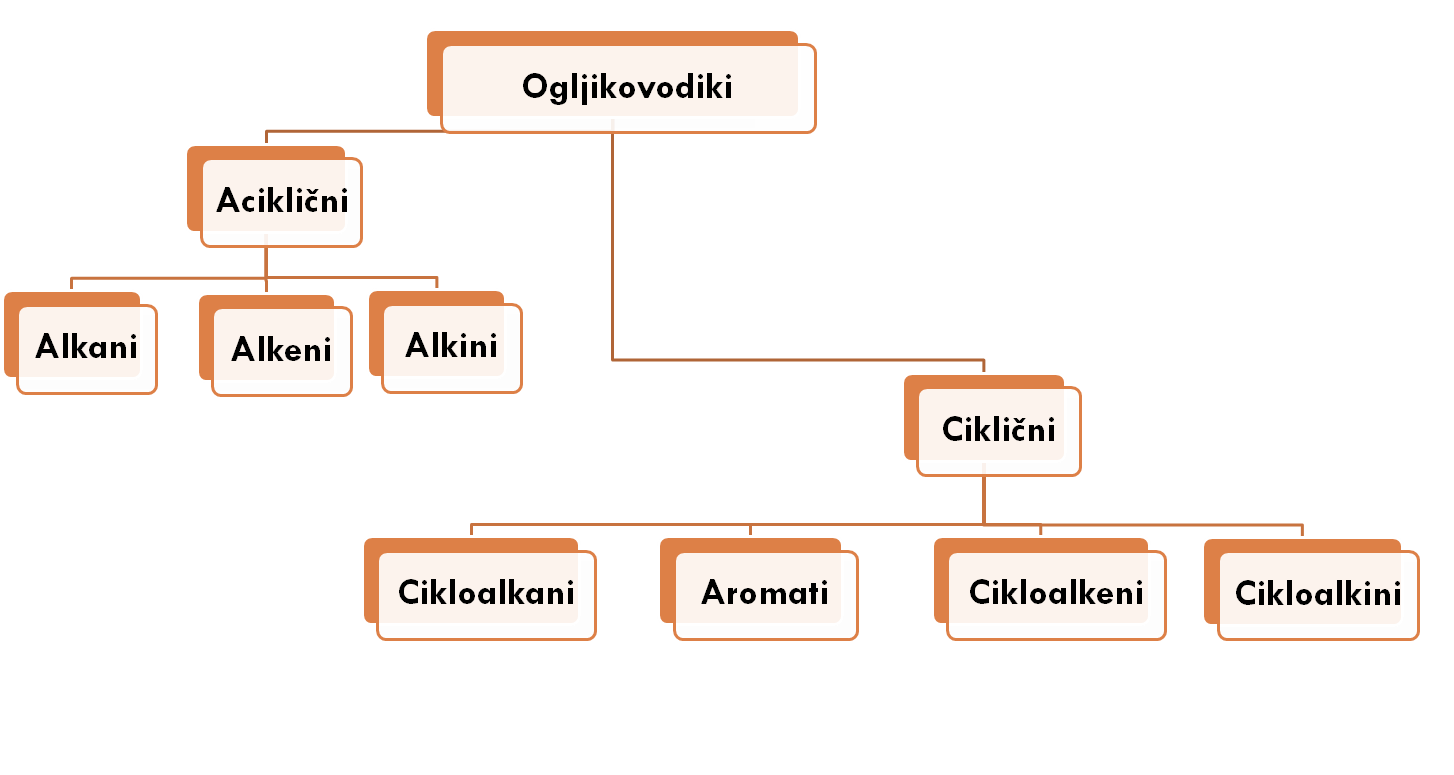 https://eucbeniki.sio.si/kemija9/993/index.htmlPrijetno delo vam želim in veliko dobre volje,Mojca Marinč